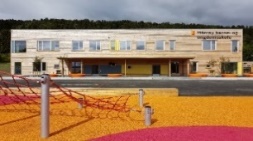 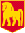 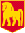 søknad om leie av lokaler ved Ytterøy barne- og ungdomsskoleVed underskrift av søknaden, forplikter leietaker seg til følgende: Det skal utøves aktivt tilsyn/vakthold – skal sikre at kun leide arealer og utstyr er i bruk. Ved eventuell skade på hus/utstyr står leietaker ansvarlig for kostnader i fht. dette.Retningslinjer for renhold, utarbeidet av Levanger kommune, skal følges. Se s.2, og se oppslag.Ansvarlig representant for leietaker, som er til stede i bygget, skal sette seg inn i gjeldende branninstruks (oppslag i hovedinngang) og merkede rømningsveier (oppslag i bygget).Sikre at uvedkommende ikke kommer inn i bygget underveis i leietiden.Påse at alle rømningsveier i leide arealer holdes åpne.Dersom det ikke er gjort avtale om at dørene skal stå åpne ved ankomst, ev. i hele leietiden, må nøkkelkort hentes og leveres tilbake innenfor skolens kjernetid, dvs. kl 08.00 – 13.45 Bygget er uteskofritt. Utesko gjensettes i vindfanget, eller man må bruke «blåsokk».Bygget og hele uteområde skal være røykfritt. Brudd på disse punktene fører til at leien opphører med umiddelbar virkning.Til vanlig kan skolens lokaler kun leies de dagene det er skoledrift i lokalene.Følgende gjelder for gratis leie: «Alle lag og foreninger registrert i Levanger kommunes lag- og foreningsregister, leier kostnadsfritt i de kommunale lokaler som er tilgjengelige for utleie. Gjelder ikke idretts- og svømmehaller.» 
Leiesatsene finner du ved å følge denne lenka: Gebyrliste (framsikt.net). Bla ned til "Leie av kommunale lokaler".Instruks for renhold ved utleie av rom i kommunale byggYtterøy bu og samfunnshusAnsvar for leietager etter endt utleieBenytt engangshansker når du vaskerBenytt ferdigblandet rengjøringsmiddel fra flaske til å bløte kluter og mopperRydd og plukk opp søppel på området/rommene som er benyttetMatavfallet må ut i dunk ved sykkelskuretRestavfall/papir/plast: Er disse fulle – skal de også kastes i riktig dunk ved sykkelskuretFjern søl og flekker med blå klutKost eventuelt over arealet som er benyttet – om det er mye tilsmussetMopp gulvet med lett fuktet mopp  Toaletter:Berøringsflater som kran og vask, toalettsete og ring tørkes over med fuktet rød/rosa klut Gulv tørkes over med lett fuktet moppAvslutning av arbeidetSkitne mopper og kluter legges i svart dunk på anvist sted (under trappa)Øvrig utstyr settes på anvist sted (under trappa) – om ikke annet er avtalt. Forlat arealene rene og ryddige – og slik du ønsker å finne dem neste gang! Instruksen er revidert av enhet Bygg og Eiendom, avd. renhold, okt. 2022Skjema oppdatert 28.10.2022Leietakers navn/organisasjonTlf:  Tlf:  Oppgi leders navn dersom organisasjonTlf:  Tlf:  Ansvarlig for renholdet etter leienTlf:  Tlf:  LeieformålSøknaden gjelder leie av følgende romLeien gjelder i tillegg følgende utstyrLeiedatoerUtleien skal vare (starte/slutte)Ansvarlig repr. for leietaker SKAL være 
til stede så lenge rommene er i bruk. Denne skal være over 18 år. Oppgi navn & tlf.nr på denne personen.Skriv inn navn ansvarlig/tilstedeværende repr. for leietaker:Ved leie flere datoer, leveres liste.Skriv inn navn ansvarlig/tilstedeværende repr. for leietaker:Ved leie flere datoer, leveres liste.Tlf. tilstedeværenderepr. for leietaker: Dører åpne i leietiden  Dører åpne i leietiden  Dører åpne 15 min før & etter starttid Henter nøkkelkort  Henter nøkkelkort  Dato:Underskrift ansvarlig leietaker:  Underskrift ansvarlig leietaker:  Underskrift ansvarlig leietaker:  Tlf. ansvarlig leietaker:SVAR PÅ SØKNADEN OM LEIE: Leien er innvilget   				Leien er ikke innvilget   SVAR PÅ SØKNADEN OM LEIE: Leien er innvilget   				Leien er ikke innvilget   Kommentar: Kommentar: Dato:Underskrift rektor/repr. for utleier:  